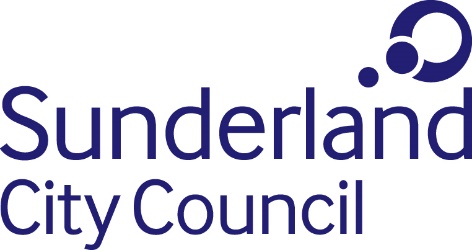 Person SpecificationJob Title: 	Senior Development Manager Infrastructure Service: 	City DevelopmentRole Profile reference:	Essential RequirementsMethod of AssessmentExperience/Education/TrainingBe educated to degree level, with a professional qualification in, civil engineering or construction management, ideally MICE / StructE/ APM or equivalent.Demonstrable track record of taking infrastructure and development projects from masterplan through to implementation, planning and facilitation of investment.Experience dealing with infrastructure / unlocking land with manufacturing, ports, leisure, retail, commercial and residential sectors.Significant experience delivering infrastructure programmes for masterplans and mixed development flagship projects responding to investors, utilities, highways, civils structures, reclamation remediation, public transport, rail, renewables and energy.Application Form/ InterviewSkills/knowledge and AbilityBe able to communicate effectively verbally, in person or over the telephone, and in writing to share and obtain information.Be able to provide excellent customer service by being able to delight customers and deliver high quality tailored services to meet needs and exceed expectations.Listens to others to assess requirements in order to respond appropriately and efficiently.Up to date and demonstrable knowledge of property, infrastructure and development industries in the UK.Strong understanding of relevant technical matters, especially business case and infrastructure finance, Highways England/ DfT, Network Rail, Light Rail, Transport and Public Transport, Strategic Infrastructure Planning and legal agreements, procurement, the processes and procedures associated with these matters and their commercial impacts on the delivery of the projectProficient in undertaking desk studies / due diligence / project infrastructure appraisals and managing cash-flows.Review project goals anticipate associated risks and address them with the Director.Able to produce a key milestone programme for each project and possess a good understanding of development design principles across each sector needs.Able to demonstrate managing planning application submissions and a good knowledge of current planning policy.Able to interpret and interrogate programmes and understanding business and financial metrics.Able to interpret legal "development" contracts and have a good understanding of local and regional residential sales values.Sound knowledge of all facets of the design and construction process, particularly for infrastructure serving multi-phased mixed-use developments.An understanding and appreciation of the contractual relationships between parties (landowners, local authority, tenants, funders and banks).
Able to establish direction, influence others towards shared goals and empower, inspire and motivate individuals.Able to manage scope programme budget and risk with strict project control mentality Able to demonstrate political awareness and ability to work effectively within a political environment providing clear balanced advice and guidance.Able to take a long-term strategic perspective.To promote the Council’s values.Application Form/ InterviewWork related behavioursProactive management style Able to persuade, negotiate and influence effectively.Be socially confident and self-assured when meeting new peopleAble to see tasks through to completion, ensuring they are completed on time or to deadlines and to a high degree of accuracy.Able to pay attention to detail.Able to work effectively within a busy team environment, or independently.Able to adapt behaviour to suit the situation or customer. work at a fast pace and cope well with a higher level of workload.Able to adapt to changes in colleagues, settings and working environmentAble to be innovative and creative Short Online AssessmentWork related circumstances Ability to meet the travel requirements of the post.Compliance with health and safety rules, regulations and legislationCommitment to Equal opportunities.Ability to work outside of normal working hours to meet the needs of the service.Compliance with health and safety rules, regulations and legislationApplication Form/ Interview